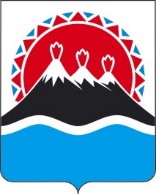 П О С Т А Н О В Л Е Н И ЕГУБЕРНАТОРА КАМЧАТСКОГО КРАЯг. Петропавловск-КамчатскийПОСТАНОВЛЯЮ:1. Внести в постановление Губернатора Камчатского края от 29.11.2013 
№ 137 «Об отдельных вопросах ежемесячного денежного вознаграждения лиц, замещающих государственные должности Камчатского края, и ежемесячного денежного содержания государственных гражданских служащих Камчатского края» с учетом согласования Законодательного Собрания Камчатского края (Решение Президиума Законодательного Собрания Камчатского края от _____ № _____) следующие изменения:1) преамбулу изложить в следующей редакции:«В соответствии с пунктом 8 части 1 статьи 5 Федерального закона от 27.07.2004 № 79-ФЗ «О государственной гражданской службе Российской Федерации», частью 2, пунктами 2 и 5 части 3, частью 5 статьи 5 и пунктом 6 части 1 статьи 6 Закона Камчатского края от 27.02.2013 № 203 «О государственных должностях Камчатского края», частью 3, пунктами 2 и 5 части 4, частями 5, 10, 11 статьи 29 и пунктом 6 части 2 и частью 5 статьи 30 Закона Камчатского края от 20.11.2013 № 343 «О государственной гражданской службе Камчатского края», с учетом согласования Законодательного Собрания Камчатского края (Решение Президиума Законодательного Собрания Камчатского края от 26.11.2013 № 4697)ПОСТАНОВЛЯЮ:»;2) постановляющую часть изложить в следующей редакции:«1. Установить:1) размеры должностных окладов и ежемесячного денежного поощрения лиц, замещающих государственные должности Камчатского края, согласно приложению 1 к настоящему постановлению;2) размеры должностных окладов и ежемесячного денежного поощрения государственных гражданских служащих Камчатского края согласно приложениям 2–6 к настоящему постановлению;3) размеры окладов за классный чин государственных гражданских служащих Камчатского края согласно приложению 7 к настоящему постановлению;4) правила исчисления денежного содержания государственных гражданских служащих Камчатского края согласно приложению 8 к настоящему постановлению.2. Установить:1) размеры ежемесячной надбавки к должностному окладу за особые условия государственной работы лиц, замещающих государственные должности Камчатского края, в размере от 150 до 200 процентов должностного оклада;2) размеры ежемесячной надбавки к должностному окладу за особые условия государственной гражданской службы Камчатского края государственных гражданских служащих Камчатского края:а) по высшей группе должностей – от 170 до 200 процентов должностного оклада;б) по главной группе должностей:категории «руководители» – от 120 до 150 процентов должностного оклада; категории «помощники (советники)» – от 90 до 120 процентов должностного оклада; категории «специалисты» – от 90 до 120 процентов должностного оклада;в) по ведущей группе должностей:категории «помощники (советники)» – от 60 до 90 процентов должностного оклада;категории «специалисты» - от 60 до 90 процентов должностного оклада;категории «обеспечивающие специалисты» – от 60 до 90 процентов должностного оклада;г) по старшей группе должностей:категории «специалисты» – от 30 до 60 процентов должностного оклада;категории «обеспечивающие специалисты» – от 30 до 60 процентов должностного оклада;д) по младшей группе должностей – до 30 процентов.3. Установить, что при формировании фонда оплаты труда:1) лиц, замещающих государственные должности Камчатского края, предусматриваются средства для выплаты ежемесячного денежного поощрения (в расчете на год) в размерах, установленных в соответствии с приложением 1 к настоящему постановлению;2) государственных гражданских служащих Камчатского края предусматриваются средства для выплаты ежемесячного денежного поощрения (в расчете на год) в размере двадцати пяти с половиной должностных окладов.4. Настоящее постановление вступает в силу с 1 декабря 2013 года.»;3) приложения 1–8 к настоящему постановлению изложить в редакции согласно приложению к настоящему постановлению.2. Настоящее постановление вступает в силу после дня его официального опубликования. Приложение к постановлению Губернатора Камчатского края от [Дата регистрации] № [Номер документа]Размерыдолжностных окладов и ежемесячного денежного поощрения лиц, замещающих государственные должности Камчатского краяРазмеры должностных окладов и ежемесячного денежного поощрения государственных гражданских служащих Камчатского края в исполнительных органах государственной власти Камчатского краяРазмерыдолжностных окладов и ежемесячного денежного поощрениягосударственных гражданских служащих Камчатского края в аппарате Законодательного Собрания Камчатского краяРазмерыдолжностных окладов и ежемесячного денежного поощрениягосударственных гражданских служащих Камчатского краяв аппарате Контрольно-счетной палаты Камчатского краяРазмерыдолжностных окладов и ежемесячного денежного поощрениягосударственных гражданских служащих Камчатского краяв аппарате Избирательной комиссии Камчатского краяРазмерыдолжностных окладов и ежемесячного денежного поощрениягосударственных гражданских служащих Камчатского краяв аппаратах территориальных избирательных комиссийв Камчатском краеРазмеры окладов за классный чингосударственных гражданских служащих Камчатского краяПравилаисчисления денежного содержания государственных гражданскихслужащих Камчатского края1. Настоящие Правила определяют порядок исчисления денежного содержания государственных гражданских служащих Камчатского края (далее – краевые гражданские служащие):1) для случаев его сохранения на период:а) нахождения в ежегодном оплачиваемом отпуске;б) участия в мероприятиях по профессиональному развитию с отрывом от государственной гражданской службы Камчатского края (далее – гражданская служба);в) нахождения в служебной командировке;г) отстранения от замещаемой должности гражданской службы (исполнения должностных обязанностей) по основаниям, предусмотренным 
частью 2 статьи 32 Федерального закона от 27.07.2004 № 79-ФЗ 
«О государственной гражданской службе Российской Федерации» (далее – Федеральный закон «О государственной гражданской службе Российской Федерации»);2) для расчета:а) денежной компенсации части ежегодного оплачиваемого отпуска, превышающей 28 календарных дней, или любого количества дней из этой части;б) денежной компенсации за неиспользованные отпуска, выплачиваемой при прекращении или расторжении служебного контракта, освобождении от замещаемой должности гражданской службы и увольнении с гражданской службы;в) денежной компенсации в размере четырехмесячного денежного содержания, выплачиваемой при расторжении служебного контракта по основаниям, предусмотренным пунктами 81–83 части 1 статьи 37 Федерального закона «О государственной гражданской службе Российской Федерации»;г) дополнительной денежной компенсации за пятый и шестой месяцы со дня увольнения из государственного органа Камчатского края по основаниям, предусмотренным пунктами 82 и 83 части 1 статьи 37 Федерального закона 
«О государственной гражданской службе Российской Федерации»;д) дополнительной денежной компенсации в размере сохраняемого денежного содержания, выплачиваемой при расторжении служебного контракта по основаниям, предусмотренным пунктами 82 и 83 части 1 статьи 37 Федерального закона «О государственной гражданской службе Российской Федерации», до истечения двухмесячного срока уведомления о предстоящем увольнении в связи с сокращением должности гражданской службы или упразднением государственного органа Камчатского края;е) денежной компенсации в размере четырехмесячного денежного содержания, выплачиваемой при расторжении срочного служебного контракта о замещении должности гражданской службы в порядке ротации, освобождении от замещаемой должности и увольнении с гражданской службы в случаях, указанных в части 9 статьи 601 Федерального закона «О государственной гражданской службе Российской Федерации»;ж) денежной компенсации в размере месячного денежного содержания, выплачиваемой при прекращении служебного контракта по основанию, предусмотренному пунктом 11 части 1 статьи 33 Федерального закона 
«О государственной гражданской службе Российской Федерации», если нарушение установленных обязательных правил заключения служебного контракта допущено не по вине краевого гражданского служащего.2. Для целей настоящих Правил в составе денежного содержания краевого гражданского служащего учитываются:1) месячный оклад краевого гражданского служащего в соответствии с замещаемой им должностью гражданской службы (далее - должностной оклад) и месячный оклад краевого гражданского служащего в соответствии с присвоенным ему классным чином гражданской службы, которые составляют оклад месячного денежного содержания (далее – оклад денежного содержания);2) ежемесячная надбавка к должностному окладу за выслугу лет на гражданской службе;3) ежемесячная надбавка к должностному окладу за особые условия гражданской службы;4) ежемесячная процентная надбавка к должностному окладу за работу со сведениями, составляющими государственную тайну, в зависимости от степени секретности сведений, и ежемесячная процентная надбавка к должностному окладу за стаж работы в структурных подразделениях по защите государственной тайны, устанавливаемые в соответствии с постановлениями Правительства Российской Федерации от 18.09.2006 № 573 «О предоставлении социальных гарантий гражданам, допущенным к государственной тайне на постоянной основе, и сотрудникам структурных подразделений по защите государственной тайны», от 27.12.1997 № 1639 «О социальной защите работников шифровальной службы в Российской Федерации»;5) ежемесячное денежное поощрение;6) материальная помощь, имеющая гарантированный характер;7) премии за выполнение особо важных и сложных заданий;8) единовременная выплата при предоставлении ежегодного оплачиваемого отпуска;9) районный коэффициент, процентная надбавка к заработной плате за работу в районах Крайнего Севера и приравненных к ним местностях.3. В случаях, предусмотренных подпунктами «б»–«г» пункта 1 части 1 настоящих Правил, краевому гражданскому служащему сохраняется денежное содержание за весь соответствующий период как за фактически отработанное время.При этом сохраняемое денежное содержание в случаях, предусмотренных подпунктами «б» и «в» пункта 1 части 1 настоящих Правил, состоит из оклада денежного содержания и дополнительных выплат, предусмотренных пунктами 2–7 и 9 части 2 настоящих Правил.Сохраняемое денежное содержание в случае, предусмотренном подпунктом «г» пункта 1 части 1 настоящих Правил, состоит из оклада денежного содержания и дополнительных выплат, предусмотренных 
пунктами 2–6 и 9 части 2 настоящих Правил.4. При исчислении денежного содержания на период нахождения краевого гражданского служащего в ежегодном оплачиваемом отпуске дополнительно к сохраняемому денежному содержанию, включающему оклад денежного со держания и дополнительные выплаты, предусмотренные 
пунктами 2–6 и 9 части 2 настоящих Правил, учитывается 1/12 размера предусмотренных пунктом 7 части 2 настоящих Правил дополнительных выплат, фактически начисленных краевому гражданскому служащему 
за 12 месяцев, предшествующих дню ухода в ежегодный оплачиваемый отпуск.Размер денежного содержания на период нахождения краевого гражданского служащего в ежегодном оплачиваемом отпуске определяется путем деления исчисленного денежного содержания на 29,3 (среднемесячное число календарных дней в году) и умножения на число календарных дней отпуска.5. Месячное денежное содержание для расчета денежных компенсаций, предусмотренных подпунктами «а» и «б» пункта 2 части 1 настоящих Правил, исчисляется исходя из установленных краевому гражданскому служащему на дату их выплаты размеров оклада денежного содержания и дополнительных выплат, предусмотренных пунктами 2–6 и 9 части 2 настоящих Правил, а также 1/12 размера предусмотренных пунктом 7 части 2 настоящих Правил дополнительных выплат, фактически начисленных краевому гражданскому служащему в течение 12 полных календарных месяцев, предшествующих дню выплаты указанных компенсаций.Размер денежных компенсаций, предусмотренных подпунктами «а» и «б» пункта 2 части 1 настоящих Правил, определяется путем деления исчисленного месячного денежного содержания на 29,3 (среднемесячное число календарных дней в году) и умножения на число подлежащих замене неиспользованных календарных дней отпуска.6. Месячное денежное содержание для расчета денежных компенсаций, предусмотренных подпунктами «в», «г», «е» и «ж» пункта 2 части 1 настоящих Правил, исчисляется исходя из установленных краевому гражданскому служащему на дату расторжения с ним служебного контракта размера оклада денежного содержания и дополнительных выплат, предусмотренных 
пунктами 2–6 и 9 части 2 настоящих Правил, а также 1/12 размера предусмотренных пунктами 7 и 8 части 2 настоящих Правил дополнительных выплат, фактически начисленных ему в течение 12 полных календарных месяцев, предшествующих дате расторжения служебного контракта.7. При исчислении денежного содержания для расчета денежной компенсации, предусмотренной подпунктом «д» пункта 2 части 1 настоящих Правил, учитываются установленные краевому гражданскому служащему на дату расторжения с ним служебного контракта размеры оклада денежного содержания и дополнительных выплат, предусмотренных 
пунктами 2–6 и 9 части 2 настоящих Правил.Размер денежной компенсации, предусмотренной 
подпунктом «д» пункта 2 части 1 настоящих Правил, определяется путем деления исчисленного денежного содержания на 21 (среднемесячное число рабочих дней в году) и умножения на число служебных дней в периоде, подлежащем оплате.8. Настоящие Правила не распространяются на краевых гражданских служащих, оплата труда которых производится в зависимости от показателей эффективности и результативности профессиональной служебной деятельности, для которых в соответствии с частью 9 статьи 29 Закона Камчатского края 
от 20.11.2013 № 343 «О государственной гражданской службе Камчатского края» может устанавливаться особый порядок оплаты труда.9. В случае, если в период сохранения денежного содержания произошло увеличение (индексация) оклада денежного содержания и (или) дополнительных выплат, то исчисленное сохраняемое денежное содержание индексируется 
со дня вступления в силу решения об увеличении (индексации) и до окончания указанного периода, при этом выплаты, дополнительно учитываемые в размере 1/12 каждой из фактически начисленных дополнительных выплат за 
12 календарных месяцев, предшествующих периоду сохранения денежного содержания, индексации не подлежат.».Пояснительная запискак проекту постановления Губернатора Камчатского края«О внесении изменений в постановление Губернатора Камчатского краяот 29.11.2013 № 137 «Об отдельных вопросах ежемесячного денежного вознаграждения лиц, замещающих государственные должности Камчатского края, и ежемесячного денежного содержания государственных гражданских служащих Камчатского края»Настоящий проект постановления Губернатора Камчатского края разработан в связи с совершенствованием структуры Правительства Камчатского края и иных исполнительных органов государственной власти Камчатского края.Проектом предлагается внести изменения в части:введения государственной должности Камчатского края «Руководитель Администрации Губернатора Камчатского края» за счет сокращения должности государственной гражданской службы Камчатского края «Руководитель Аппарата Губернатора и Правительства Камчатского края»;переименования должности «Председатель Правительства – Первый вице-губернатор Камчатского края» в должность «Председатель Правительства Камчатского края»;переименования ряда должностей государственной гражданской службы в Аппарате Губернатора и Правительства Камчатского края в связи с переименованием этого исполнительного органа государственной власти Камчатского края в Администрацию Губернатора Камчатского края, в том числе с учетом переименования должностей «советник Председателя Правительства – Первый вице-губернатор Камчатского края» и «советник Председателя Правительства – Первый вице-губернатор Камчатского края» в должности соответственно «советник Председателя Правительства Камчатского края» и «помощник Председателя Правительства Камчатского края;сокращения должности «советник заместителя Председателя Правительства Камчатского края – Министра специальных программ Камчатского края» с учетом сокращения государственной должности в структуре Правительства Камчатского края советник Председателя Правительства - Первый вице-губернатор Камчатского края».Соответствующие изменения в постановление Губернатора Камчатского края от 29.11.2013 № 137 «Об отдельных вопросах ежемесячного денежного вознаграждения лиц, замещающих государственные должности Камчатского края, и ежемесячного денежного содержания государственных гражданских служащих Камчатского края» вносятся путем изложения его содержания в новой редакции в соответствии с пунктом 1 части 3 распоряжения Губернатора Камчатского края от 27.08.2021№ 548-Р об утверждении Правил юридической техники по оформлению проектов правовых актов Губернатора Камчатского края, Правительства Камчатского края и иных исполнительных органов государственной власти Камчатского края.Для реализации настоящего постановления Губернатора Камчатского края не потребуются дополнительные средства краевого бюджета в связи с тем, что изменения в структуре Правительства Камчатского края и иных исполнительных органах государственной власти Камчатского края осуществляются за счет оптимизации структуры Правительства Камчатского края и иных исполнительных органов государственной власти Камчатского края.Проект постановления Губернатора Камчатского края 29 ноября 2021 года размещен на Едином портале проведения независимой антикоррупционной экспертизы и общественного обсуждения проектов нормативных правовых актов Камчатского края (htths://npaproject.kamgov.ru) для обеспечения возможности проведения в срок до 9 декабря 2021 года независимой антикоррупционной экспертизы.Проект постановления Губернатора Камчатского края не подлежит оценке регулирующего воздействия в соответствии с постановлением Правительства Камчатского края от 06.06.2013 № 233-П «Об утверждении Порядка проведения оценки регулирующего воздействия проектов нормативных правовых актов Камчатского края и экспертизы нормативных правовых актов Камчатского края». [Дата регистрации]№[Номер документа]О внесении изменений в постановление Губернатора Камчатского края от 29.11.2013 
№ 137 «Об отдельных вопросах ежемесячного денежного вознаграждения лиц, замещающих государственные должности Камчатского края, и ежемесячного денежного содержания государственных гражданских служащих Камчатского края»В.В. Солодов«Приложение 1 к постановлению Губернатора Камчатского края от 29.11.2013 № 137№ п/пНаименование должностиДолжностной оклад(в рублях)Ежемесячное денежное поощрение (количество должностных окладов в месяц)12341Государственные должности Камчатского краяв исполнительных органах государственной власти Камчатского краяГосударственные должности Камчатского краяв исполнительных органах государственной власти Камчатского краяГосударственные должности Камчатского краяв исполнительных органах государственной власти Камчатского края1.1Первый вице-губернатор Камчатского18 0053,481.2Председатель Правительства Камчатского края18 0053,481.3Руководитель Администрации Губернатора Камчатского края17 1003,301.4Вице-губернатор Камчатского края16 4103,281.5Заместитель Председателя Правительства Камчатского края16 4103,281.6Министр, являющийся членом Правительства Камчатского края14 1672,731.7Руководитель Агентства, являющийся членом Правительства Камчатского края14 1672,731.8Полномочный представитель Губернатора Камчатского края13 5239,902Государственные должности Камчатского краяв Законодательном Собрании Камчатского краяГосударственные должности Камчатского краяв Законодательном Собрании Камчатского краяГосударственные должности Камчатского краяв Законодательном Собрании Камчатского края2.1Председатель Законодательного Собрания Камчатского края24 2633,582.2Первый заместитель председателя Законодательного Собрания Камчатского края18 0053,482.3Заместитель председателя Законодательного Собрания Камчатского края16 4103,282.4Заместитель председателя Законодательного Собрания Камчатского края - председатель постоянного комитета16 4103,282.5Председатель постоянного комитета Законодательного Собрания Камчатского края14 8153,282.6Заместитель председателя постоянного комитета Законодательного Собрания Камчатского края12 8792,973Государственные должности Камчатского краяв Контрольно-счетной палате Камчатского краяГосударственные должности Камчатского краяв Контрольно-счетной палате Камчатского краяГосударственные должности Камчатского краяв Контрольно-счетной палате Камчатского края3.1Председатель Контрольно-счетной палаты Камчатского края16 4103,283.2Заместитель председателя Контрольно-счетной палаты Камчатского края14 8152,973.3Аудитор Контрольно-счетной палаты Камчатского края10 9992,484Государственные должности Камчатского краяв Избирательной комиссии Камчатского края,территориальных избирательных комиссиях в Камчатском краеГосударственные должности Камчатского краяв Избирательной комиссии Камчатского края,территориальных избирательных комиссиях в Камчатском краеГосударственные должности Камчатского краяв Избирательной комиссии Камчатского края,территориальных избирательных комиссиях в Камчатском крае4.1Председатель Избирательной комиссии Камчатского края16 4103,284.2Заместитель председателя Избирательной комиссии Камчатского края14 8152,974.3Секретарь Избирательной комиссии Камчатского края12 8792,974.4Председатель территориальной избирательной комиссии в Камчатском крае9 5730,555Иные государственные должности Камчатского краяИные государственные должности Камчатского краяИные государственные должности Камчатского края5.1Уполномоченный по правам человека в Камчатском крае12 3642,715.2Уполномоченный по правам ребенка в Камчатском крае11 1282,765.3Уполномоченный по правам коренных малочисленных народов в Камчатском крае11 1282,765.4Уполномоченный при Губернаторе Камчатского края по защите прав предпринимателей11 1282,76Приложение 2 к постановлению Губернатора Камчатского края от 29.11.2013 № 137№п/пНаименование должностиДолжностной оклад (в рублях)Ежемесячное денежное поощрение (количество должностных окладов в месяц)12341I. Должности государственной гражданской службы в Администрации Губернатора Камчатского краяI. Должности государственной гражданской службы в Администрации Губернатора Камчатского краяI. Должности государственной гражданской службы в Администрации Губернатора Камчатского края1.11. Должности категории «руководители»1. Должности категории «руководители»1. Должности категории «руководители»1.1.1Высшая группа должностейВысшая группа должностейВысшая группа должностей1.1.1.2Первый заместитель руководителя Администрации Губернатора Камчатского края12 3642,771.1.1.3Первый заместитель руководителя Администрации Губернатора Камчатского края – начальник управления12 3642,771.1.1.4Заместитель руководителя Администрации Губернатора Камчатского края12 3642,771.1.1.5Заместитель руководителя Администрации Губернатора Камчатского края Камчатского края –начальник управления12 3642,771.1.1.6Пресс-секретарь Губернатора Камчатского края Камчатского края11 1282,391.1.1.7Начальник Главного управления 12 3642,391.1.1.8Заместитель начальника Главного управления 10 7591,961.1.1.9Заместитель начальника Главного управления – начальник отдела10 7591,961.1.1.10Начальник управления11 1282,391.1.1.11Заместитель начальника управления10 2831,631.1.1.12Заместитель начальника управления начальник отдела10 2831,631.1.2.Главная группа должностейГлавная группа должностейГлавная группа должностей1.1.2.1Начальник отдела в Главном управлении 9 3041,781.1.2.2Начальник отдела в управлении9 3041,781.1.2.3Начальник отдела9 3041,781.1.2.4Заместитель начальника отдела в Главном управлении 8 5031,461.1.2.5Заместитель начальника отдела в управлении8 5031,461.1.2.6Заместитель начальника отдела8 5031,461.22. Должности категории «помощники (советники)»2. Должности категории «помощники (советники)»2. Должности категории «помощники (советники)»1.2.1Главная группа должностейГлавная группа должностейГлавная группа должностей1.2.1.1Советник Губернатора Камчатского края9 3041,891.2.1.2Советник Первого вице-губернатора Камчатского края9 3041,891.2.1.3Советник Председателя Правительства - Камчатского края9 3041,891.2.1.4Советник вице-губернатора Камчатского края9 3041,891.2.1.5Советник заместителя Председателя Правительства Камчатского края9 3041,891.2.1.7Помощник Губернатора Камчатского края6 3503,991.2.1.8Помощник Первого вице-губернатора Камчатского края6 3501,231.2.1.9Помощник Председателя Правительства Камчатского края6 3501,231.2.1.10Помощник вице-губернатора Камчатского края6 3501,231.2.1.11Помощник заместителя Председателя Правительства Камчатского края6 3501,231.33. Должности категории «специалисты»3. Должности категории «специалисты»3. Должности категории «специалисты»1.3.1Главная группа должностейГлавная группа должностейГлавная группа должностей1.3.1.1Главный советник8 1221,741.3.1.2Советник7 8791,741.3.2Ведущая группа должностейВедущая группа должностейВедущая группа должностей1.3.2.1Консультант7 6611,231.3.2.2Специалист-эксперт6 3501,231.44. Должности категории «обеспечивающие специалисты»4. Должности категории «обеспечивающие специалисты»4. Должности категории «обеспечивающие специалисты»1.4.1Ведущая группа должностейВедущая группа должностейВедущая группа должностей1.4.1.1Ведущий специалист 1 разряда7 4401,341.4.1.2Ведущий специалист 2 разряда7 3340,791.4.2Старшая группа должностейСтаршая группа должностейСтаршая группа должностей1.4.2.1Старший специалист 1 разряда5 6921,341.4.2.2Старший специалист 2 разряда4 8790,792II. Должности государственной гражданской службыв министерствах Камчатского краяII. Должности государственной гражданской службыв министерствах Камчатского краяII. Должности государственной гражданской службыв министерствах Камчатского края2.11. Должности категории «руководители»1. Должности категории «руководители»1. Должности категории «руководители»2.1.1Высшая группа должностейВысшая группа должностейВысшая группа должностей2.1.1.1Министр, не являющийся членом Правительства Камчатского края13 6002,352.1.1.2Заместитель министра11 2052,222.1.1.3Заместитель министра – начальник управления11 2052,222.1.1.4Заместитель министра – начальник отдела11 2052,222.1.1.5Начальник управления11 1282,222.1.1.6Заместитель начальника управления10 2831,632.1.2Главная группа должностейГлавная группа должностейГлавная группа должностей2.1.2.1Начальник отдела9 3041,782.1.2.2Заместитель начальника отдела8 5031,462.22. Должности категории «специалисты»2. Должности категории «специалисты»2. Должности категории «специалисты»2.2.1Главная группа должностейГлавная группа должностейГлавная группа должностей2.2.1.1Референт8 2921,522.2.2Ведущая группа должностейВедущая группа должностейВедущая группа должностей2.2.2.1Ведущий консультант7 8201,232.2.2.2Консультант7 6611,232.2.3Старшая группа должностейСтаршая группа должностейСтаршая группа должностей2.2.3.1Государственный инспектор7 0061,992.2.3.2Главный специалист-эксперт7 0061,232.2.3.3Ведущий специалист-эксперт6 3501,232.2.3.4Специалист-эксперт5 6921,342.33. Должности категории «обеспечивающие специалисты»3. Должности категории «обеспечивающие специалисты»3. Должности категории «обеспечивающие специалисты»2.3.1Ведущая группа должностейВедущая группа должностейВедущая группа должностей2.3.1.1Ведущий специалист 2 разряда7 3340,792.3.2Старшая группа должностейСтаршая группа должностейСтаршая группа должностей2.3.2.1Старший специалист 1 разряда5 6921,342.3.3Младшая группа должностейМладшая группа должностейМладшая группа должностей2.3.3.1Специалист 1 разряда4 8171,343III. Должности государственной гражданской службы в агентствах, службах Камчатского краяIII. Должности государственной гражданской службы в агентствах, службах Камчатского краяIII. Должности государственной гражданской службы в агентствах, службах Камчатского края3.11. Должности категории «руководители»1. Должности категории «руководители»1. Должности категории «руководители»3.1.1Высшая группа должностейВысшая группа должностейВысшая группа должностей3.1.1.1Руководитель Агентства, не являющийся членом Правительства Камчатского края, руководитель Службы первой группы по оплате труда13 6002,353.1.1.2Руководитель Агентства, не являющийся членом Правительства Камчатского края, руководитель Службы второй группы по оплате труда12 3642,353.1.1.3Руководитель Агентства, не являющийся членом Правительства Камчатского края, руководитель Службы третьей группы по оплате труда11 1282,353.1.1.4Заместитель руководителя Агентства, Службы первой группы по оплате труда11 2052,223.1.1.5Заместитель руководителя Агентства, Службы – начальник отдела первой группы по оплате труда11 2052,223.1.1.6Заместитель руководителя Агентства, Службы второй группы по оплате труда10 7471,933.1.1.7Заместитель руководителя Агентства, Службы – начальник отдела второй группы по оплате труда10 7471,933.1.1.8Заместитель руководителя Агентства, Службы третьей группы по оплате труда10 2831,603.1.1.9Заместитель руководителя Агентства, Службы – начальник отдела третьей группы по оплате труда10 2831,603.1.2Главная группа должностейГлавная группа должностейГлавная группа должностей3.1.2.1Начальник отдела9 3041,783.1.2.2Заместитель начальника отдела8 5031,463.22. Должности категории «помощники (советник)»2. Должности категории «помощники (советник)»2. Должности категории «помощники (советник)»3.2.1Ведущая группа должностейВедущая группа должностейВедущая группа должностей3.2.1.1Помощник мирового судьи6 3501,233.33. Должности категории «специалисты»3. Должности категории «специалисты»3. Должности категории «специалисты»3.3.1Ведущая группа должностейВедущая группа должностейВедущая группа должностей3.3.1.1Советник7 8792.223.3.1.2Консультант7 6611,233.3.2.Старшая группа должностейСтаршая группа должностейСтаршая группа должностей3.3.2.1Главный специалист-эксперт7 0061,233.3.2.2Ведущий специалист-эксперт6 3501,233.3.2.3Специалист-эксперт5 6921,343.3.2.4Секретарь судебного заседания5 4731,453.44. Должности категории «обеспечивающие специалисты»4. Должности категории «обеспечивающие специалисты»4. Должности категории «обеспечивающие специалисты»3.4.1Ведущая группа должностейВедущая группа должностейВедущая группа должностей3.4.1.1Ведущий специалист 3 разряда7 2230,793.4.2Старшая группа должностейСтаршая группа должностейСтаршая группа должностей3.4.2.1Старший специалист 1 разряда5 6921,343.4.3Младшая группа должностейМладшая группа должностейМладшая группа должностей3.4.3.1Специалист 1 разряда4 8171,344IV. Должности государственной гражданской службыв инспекциях Камчатского краяIV. Должности государственной гражданской службыв инспекциях Камчатского краяIV. Должности государственной гражданской службыв инспекциях Камчатского края4.11. Должности категории «руководители»1. Должности категории «руководители»1. Должности категории «руководители»4.1.1Высшая группа должностейВысшая группа должностейВысшая группа должностей4.1.1.1Руководитель Инспекции второй группы по оплате труда12 3642,354.1.1.2Руководитель Инспекции третьей группы по оплате труда11 1282,354.1.1.3Заместитель руководителя Инспекции второй группы по оплате труда10 7471,934.1.1.4Заместитель руководителя Инспекции - начальник отдела второй группы по оплате труда10 7471,934.1.1.5Заместитель руководителя Инспекции третьей группы по оплате труда10 2831,604.1.1.6Заместитель руководителя Инспекции - начальник отдела третьей группы по оплате труда10 2831,604.1.2Главная группа должностейГлавная группа должностейГлавная группа должностей4.1.2.1Начальник отдела9 3041,784.22. Должности категории «специалисты»2. Должности категории «специалисты»2. Должности категории «специалисты»4.2.1.Старшая группа должностейСтаршая группа должностейСтаршая группа должностей4.2.1.1Государственный инспектор7 0061,994.2.1.2Главный специалист-эксперт7 0061,234.2.1.3Ведущий специалист-эксперт6 3501,234.2.1.4Специалист-эксперт5 6921,344.33. Должности категории «обеспечивающие специалисты»3. Должности категории «обеспечивающие специалисты»3. Должности категории «обеспечивающие специалисты»4.3.1Младшая группа должностейМладшая группа должностейМладшая группа должностей4.3.1.1Специалист 1 разряда4 8171,34Приложение 3 к постановлению Губернатора Камчатского края от 29.11.2013 № 137№ п/пНаименование должностиДолжностной оклад (в рублях)Ежемесячное денежное поощрение (количество должностных окладов в месяц)123411. Должности категории «руководители»1. Должности категории «руководители»1. Должности категории «руководители»1.1Высшая группа должностейВысшая группа должностейВысшая группа должностей1.1.1Руководитель аппарата Законодательного Собрания Камчатского края13 6002,351.1.2Заместитель руководителя аппарата Законодательного Собрания Камчатского края – начальник Главного управления12 3642,771.1.3Заместитель руководителя аппарата Законодательного Собрания Камчатского края – начальник управления12 3642,771.1.4Начальник управления11 1282,391.2Главная группа должностейГлавная группа должностейГлавная группа должностей1.2.1Начальник отдела в Главном управлении9 3041,781.2.2Начальник отдела в управлении9 3041,781.2.3Начальник отдела9 3041,781.2.4Заместитель начальника отдела в Главном управлении8 5031,461.2.5Заместитель начальника отдела в управлении8 5031,461.2.6Заместитель начальника отдела8 5031,4622. Должности категории «помощники (советники)»2. Должности категории «помощники (советники)»2. Должности категории «помощники (советники)»2.1Главная группа должностейГлавная группа должностейГлавная группа должностей2.1.1Советник председателя Законодательного Собрания Камчатского края9 3041,892.1.2Помощник председателя Законодательного Собрания Камчатского края6 3503,992.1.3Помощник первого заместителя председателя Законодательного Собрания Камчатского края6 3501,232.1.4Помощник заместителя председателя Законодательного Собрания Камчатского края6 3501,232.1.5Помощник заместителя председателя Законодательного Собрания Камчатского края – председателя постоянного комитета6 3501,2333. Должности категории «специалисты»3. Должности категории «специалисты»3. Должности категории «специалисты»3.1Главная группа должностейГлавная группа должностейГлавная группа должностей3.1.1Ведущий советник7 9891,743.1.2Советник7 8791,743.2Ведущая группа должностейВедущая группа должностейВедущая группа должностей3.2.1Консультант7 6611,2344. Должности категории «обеспечивающие специалисты»4. Должности категории «обеспечивающие специалисты»4. Должности категории «обеспечивающие специалисты»4.1Ведущая группа должностейВедущая группа должностейВедущая группа должностей4.1.1Ведущий специалист 1 разряда7 4401,344.1.2Ведущий специалист 3 разряда7 2230,794.2Старшая группа должностейСтаршая группа должностейСтаршая группа должностей4.2.1Старший специалист 1 разряда5 6921,344.2.2Младшая группа должностейМладшая группа должностейМладшая группа должностей4.2.3Специалист 1 разряда4 8171,34Приложение 4 к постановлению Губернатора Камчатского края от 29.11.2013 № 137№п/пНаименование должностиДолжностной оклад(в рублях)Ежемесячное денежное поощрение (количество должностных окладов в месяц)123411. Должности категории «руководители»1. Должности категории «руководители»1. Должности категории «руководители»1.1Главная группа должностейГлавная группа должностейГлавная группа должностей1.1.1Начальник инспекции9 3041,781.1.Заместитель начальника инспекции8 5031,4622. Должности категории «помощники (советники)»2. Должности категории «помощники (советники)»2. Должности категории «помощники (советники)»2.1Главная группа должностейГлавная группа должностейГлавная группа должностей2.1.1Советник председателя Контрольно-счетной палаты Камчатского края9 3042,0933. Должности категории «специалисты»3. Должности категории «специалисты»3. Должности категории «специалисты»3.1Главная группа должностейГлавная группа должностейГлавная группа должностей3.1.1Главный инспектор8 0971,743.1.2Советник7 8791,743.1.3Советник – главный бухгалтер9 3042,093.1.4Ведущая группа должностейВедущая группа должностейВедущая группа должностей3.1.5Ведущий инспектор7 8441,233.1.6Инспектор7 7131,233.1.7Консультант7 6611,233.2Старшая группа должностейСтаршая группа должностейСтаршая группа должностей3.2.1Главный специалист-эксперт7 0061,2344. Должности категории «обеспечивающие специалисты»4. Должности категории «обеспечивающие специалисты»4. Должности категории «обеспечивающие специалисты»4.1Ведущая группа должностейВедущая группа должностейВедущая группа должностей4.1.1Ведущий специалист 1 разряда7 4401,344.1.2Ведущий специалист 3 разряда7 2230,794.2Старшая группа должностейСтаршая группа должностейСтаршая группа должностей4.2.1Старший специалист 1 разряда5 6921,34Приложение 5 к постановлению Губернатора Камчатского края от 29.11.2013 № 137№п/пНаименование должностиДолжностной оклад(в рублях)Ежемесячное денежное поощрение (количество должностных окладов в месяц)123411. Должности категории «руководители»1. Должности категории «руководители»1. Должности категории «руководители»1.1Главная группа должностейГлавная группа должностейГлавная группа должностей1.1.1Начальник управления9 9561,961.1.2Начальник отдела в управлении9 3041,781.1.3Заместитель начальника отдела в управлении8 5031,4622. Должности категории «специалисты»2. Должности категории «специалисты»2. Должности категории «специалисты»2.1Главная группа должностейГлавная группа должностейГлавная группа должностей2.1.1Советник7 8791,742.2Ведущая группа должностейВедущая группа должностейВедущая группа должностей2.2.2Консультант7 6611,232.3Старшая группа должностейСтаршая группа должностейСтаршая группа должностей2.3.1Главный специалист-эксперт7 0061,232.3.2Ведущий специалист-эксперт6 3501,232.3.3Специалист-эксперт5 6921,34Приложение 6 к постановлению Губернатора Камчатского края от 29.11.2013 № 137№п/пНаименование должностиДолжностной оклад (в рублях)Ежемесячное денежное поощрение (количество должностных окладов в месяц)123411. Должности категории «помощники (советники)»1. Должности категории «помощники (советники)»1. Должности категории «помощники (советники)»1.1Главная группа должностейГлавная группа должностейГлавная группа должностей1.1.1Советник председателя территориальной избирательной комиссии в Камчатском крае9 3042,0922. Должности категории «специалисты»2. Должности категории «специалисты»2. Должности категории «специалисты»2.1Главная группа должностейГлавная группа должностейГлавная группа должностей2.1.1Советник7 8791,742.2Ведущая группа должностейВедущая группа должностейВедущая группа должностей2.2.1Консультант7 6611,232.3Старшая группа должностейСтаршая группа должностейСтаршая группа должностей2.3.1Главный специалист-эксперт7 0061,232.3.2Ведущий специалист-эксперт6 3501,232.3.3Специалист-эксперт5 6921,34Приложение 7 к постановлению Губернатора Камчатского края от 29.11.2013 № 137№п/пНаименование классного чинаОклад за классный чин (в рублях)1231Действительный государственный советник Камчатского края 1 класса4 0532Действительный государственный советник Камчатского края 2 класса3 8343Действительный государственный советник Камчатского края 3 класса36134Государственный советник Камчатского края 
1 класса3 2875Государственный советник Камчатского края 
2 класса3 0676Государственный советник Камчатского края 
3 класса2 8517Советник государственной гражданской службы Камчатского края 1 класса2 5188Советник государственной гражданской службы Камчатского края 2 класса2 3029Советник государственной гражданской службы Камчатского края 3 класса2 08210Референт государственной гражданской службы Камчатского края 1 класса1 97311Референт государственной гражданской службы Камчатского края 2 класса1 64512Референт государственной гражданской службы Камчатского края 3 класса1 53613Секретарь государственной гражданской службы Камчатского края 1 класса1 31814Секретарь государственной гражданской службы Камчатского края 2 класса120815Секретарь государственной гражданской службы Камчатского края 3 класса989Приложение 7 к постановлению Губернатора Камчатского края от 29.11.2013 № 137